ГОСУДАРСТВЕННОЕ БЮДЖЕТНОЕ ПРОФЕССИОНАЛЬНОЕ ОБРАЗОВАТЕЛЬНОЕ УЧРЕЖДЕНИЕ РОСТОВСКОЙ ОБЛАСТИ«ДОНСКОЙ ПЕДАГОГИЧЕСКИЙ КОЛЛЕДЖ»Допущена к защите                                                          Защищена с отметкой:                  « 11  »    июня       2020 г.                                                     _________________Зам. директора по                                                                Протокол  ГИА УМР     Джумайло Н.Б.   				  	   №_______________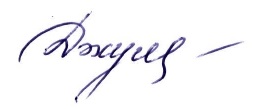 ____________________ДИПЛОМНАЯ работа ПРИОБЩЕНИЕ МЛАДШИХ ШКОЛЬНИКОВ К НАРОДНОЙ КУЛЬТУРЕ ПОСРЕДСТВОМ ФОЛЬКЛОРНЫХ ПРАЗДНИКОВСпециальность 44.02.02 Преподавание в начальных классахСтудентка:                                                                    Руководитель:Иванова                                                                         Петрова А.Б.АннаСергеевна                                                                     Группа:                                                                          Рецензент: Н-2                                                                                 Сидорова Н.Г.Ростов - на - Дону                                                            2020